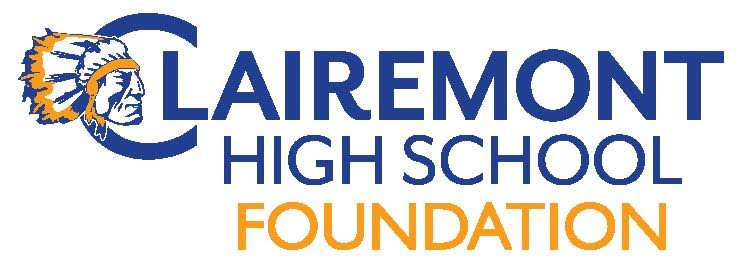 Foundation Meeting Agenda11 Jan 2022, 6:30 pmZoom https://sandiegounified.zoom.us/j/82204478194Meet Melia Miner: 2022 Spirit of America Youth Leadership Conference (March 2022)Approve Meeting Minutes: 14 Dec 2021Treasurer reports: Financial Report. Jason will communicate team balances with AlfieOld Business: Calendar of events on google drive: https://docs.google.com/document/d/1gnl2TP7wZSfpckPcedUTS9dT3wRlZgg77eWN2fF9QJI/editPrevious events: Deck the House 2.0 was a success Thank-you notes to people / businesses that have donatedCalled; sent note to the Horns ($500 donation). Follow up with tickets to Spring FlingContinue outreach to CHS Alumni. Liz Rush contacted about student help with database?Grant/Sponsorship Requests: Deck the House prizes reimbursement for Chris H.: $210Theatre: Once Upon a Mattress coming up in April. Request for Jason P to be reimbursed for additional production guides and expedited shipping so they have materials this week: $145Others New / Ongoing Business:Spring Fling Planning:  Location: Brick by Brick booked for Sat 07 May ($500 paid)Food: appetizers (budget $500)Music: DJ (budget $500)Silent Auction: Local restaurants, breweries, other businesses, sports teams ….CHS teams / clubs can have their own baskets, proceeds will go to the club / teamCost for tickets: $25 (assuming DJ)Sub-committee meeting TBD, lead by Paula, Tiffany. Senior / grad night: Micki has been talking with Drew, getting headcount for Disneyland. How much has the Sr. class raised? College bound – need someone to spearhead (Heidi F.?) Leverage UCSD TRIO Upward Bound (in SWAG)? Spring Rummage sale: In the past we have had a school. People can donate items, sell yard-sale style. Discuss interest, possible dates (avoid Spring break?). Upcoming (non-Foundation) events / dates: Second semester schedules out this week. Winter formal 05 Feb. Band concert 19 Jan (Auditorium open!). Lots of sporting events. Other new business – hear from board members that have not had the floor, and other attendees. Next Meeting Dates: Second Tuesday of the month. 08 Feb. Location TBD 